г. Иркутск«Уголки здоровья» и «Лекарственное страхование»: как Почта заботится о здоровье жителей ПриангарьяСегодня почтовые отделения — это многопрофильные офисы, в которых в современных условиях оказывают широкий спектр разнообразных услуг. У клиентов Почты есть возможность за один визит решить самые различные бытовые вопросы, в том числе касающиеся здоровья. Клиенты 25 модернизированных сельских отделений Иркутской области могут воспользоваться «Уголком здоровья» ― бесплатно взять медицинские приборы и в клиентском зале отделения самостоятельно проверить основные показатели здоровья. Медицинские приборы на почте выдают бесплатно, по запросу. В 2023 г. такой возможностью воспользовались около 2 000 раз. В основном, это были пожилые люди.«80% почтовых отделений в регионе находятся в сельской местности. Наша развитая сеть почтовых офисов способна внести свою лепту в решение важных социальных проблем на селе ― например, возможность провести базовый мониторинг здоровья», ― отметил директор УФПС Иркутской области Юрий Бойко. Помимо этого, клиенты Почты могут оформить программу «Лекарственное страхование». Такой полис позволяет защитить себя от непредвиденных расходов и частично компенсировать потраченные на покупку лекарств денежные средства. Клиенты могут выбрать срок действия страховки на один месяц с суммой покрытия 5 000 руб. или годовую программу с суммой покрытия 15 000 руб. С момента её запуска в 2023 г.  в почтовых отделениях Приангарья «Лекарственное страхование» оформили более 3 400 жителей региона.Чтобы всегда быть в курсе наших новостей, подписывайтесь на телеграм-канал Почты t.me/napochte  Пресс-служба УФПС Иркутской области АО «Почта России»Лебедева Ольга +7-950-06-04-067Lebedeva.Olga.A@russianpost.ru ПРЕСС-РЕЛИЗ                                                                            01 марта 2023  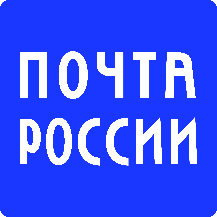 